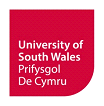 YOUR DETAILSCOMMITTEE/BOARD AGAINST WHICH YOU ARE APPEALINGGROUNDS FOR APPEAL: DECISION OF THE FACULTY RESEARCH DEGREES COMMITTEE OR ITS PROGRESS BOARDGROUNDS FOR APPEAL: DECISION OF THE RESEARCH DEGREES COMMITTEE EVIDENCESPECIFIC REQUIREMENTS FOR STUDENTS WITH A DISABILITYThe Student Casework Unit is committed to providing an inclusive service to all our students. We recognise that bringing forward an academic appeal may be a very stressful time. There are a number of ways in which the University can support you through its casework procedures. Please see https://registry.southwales.ac.uk/student-regulations/ - Support for Students with Disabilities for more information. We will contact our Disability Service and/or our Wellbeing Service to establish if you are registered with them. If you are not registered, then we may need to ask you for evidence of your disability.DECLARATIONPlease ensure that you have read and understood the Academic Appeals Regulations and Part C: Procedure for Research Degrees, available at: https://registry.southwales.ac.uk/student-regulations/academic-appeals/This form should be submitted to the Student Casework Unit within 10 working days of the publication of your results, via: studentcasework@southwales.ac.ukSurname:First Name(s):Student number:Email address:Telephone Number:Course:Faculty:Is your academic appeal related to the outcome of the Faculty Research Degrees Committee or its Progress Board regarding progression or transfer? Is your academic appeal in relation to the examination decision of the Research Degrees Committee?Are you due to graduate at the next graduation ceremony? (please refer to the guidance notes)Ground AThere has been an administrative errorGround BProper process has not been followed in relation to assessment of your progressGround CAn academic decision was not arrived at in accordance with the regulations of the courseMaterial procedural defect or irregularity which is relevant to the outcome of the academic decisionMaterial procedural defect or irregularity which is relevant to the outcome of the academic decisionMaterial procedural defect or irregularity which is relevant to the outcome of the academic decisionGround AThere were circumstances affecting your performance which the examiners were not aware of at the oral examinationGround BThere is evidence of procedural irregularity in the conduct of the examination (including administrative error) of such a nature as to cause doubt as to whether the result might have been different had there not been such irregularityGround CThere is evidence of unfair or improper assessment on the part of one or more of the examinersNB You may not otherwise challenge the academic judgement of the examinersPlease detail why you feel you have grounds for appeal: Please state what evidence you have attached that would support your claim Please detail what reasonable outcome or further action you are expecting:Evidence attached in support of your appeal Please refer to guidance for information about third party evidenceEvidence attached in support of your appeal Please refer to guidance for information about third party evidenceType of evidence:Date of evidence:e.g. letter, e-mail, written statemente.g. letter, e-mail, written statemente.g. letter, e-mail, written statementIf you have a disability that you wish for us to take account of, please indicate below. I declare that the information given above, and any attached corroborating evidence, is accurate and true to the best of my knowledge.I understand that this form, and the evidence submitted with it, will constitute part of the full case file, which will be made available to appropriate parties on request and shared in line with the relevant Communication Plan[1] and Privacy/Fair Processing Notice[2].I declare that the information given above, and any attached corroborating evidence, is accurate and true to the best of my knowledge.I understand that this form, and the evidence submitted with it, will constitute part of the full case file, which will be made available to appropriate parties on request and shared in line with the relevant Communication Plan[1] and Privacy/Fair Processing Notice[2].I declare that the information given above, and any attached corroborating evidence, is accurate and true to the best of my knowledge.I understand that this form, and the evidence submitted with it, will constitute part of the full case file, which will be made available to appropriate parties on request and shared in line with the relevant Communication Plan[1] and Privacy/Fair Processing Notice[2].I declare that the information given above, and any attached corroborating evidence, is accurate and true to the best of my knowledge.I understand that this form, and the evidence submitted with it, will constitute part of the full case file, which will be made available to appropriate parties on request and shared in line with the relevant Communication Plan[1] and Privacy/Fair Processing Notice[2].Signed:Date: